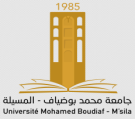 Faculté des SciencesDépartement de Microbiologie et BiochimiePlanning des examens partiels (S II) (2021-2022)Niveau : 1 ère année Master Biochimie Appliquée Faculté des SciencesDépartement de Microbiologie et BiochimiePlanning des examens partiels (S II) (2021-2022)Niveau : 1 ère année Master Microbiologie Appliquée Faculté des SciencesDépartement de Microbiologie et BiochimiePlanning des examens partiels (S II) (2021-2022)Niveau : 1 ère année Master NSA Faculté des SciencesDépartement de Microbiologie et BiochimiePlanning des examens partiels (S II) (2021-2022)Niveau : 1 ère année Master QPSA DateHoraireLieuMatière01/06/20228H30-10H:00Amphi SM2Législation02/06/202210H30-12H:00Amphi SM2Bioch App04/06/202210H30-12H:00Amphi SM2HSL05/06/202210H30-12H:00Amphi SM2TBM06/06/202210H30-12H:00Amphi SM2TEPC08/06/202210H30-12H:00Amphi SM2TIQ09/06/20228H30-10H:00Amphi SM2Bio-infoDateHoraireLieuMatière01/06/20228H30-10H:00Amphi B3Amphi B4 Législation02/06/202210H30-12H:00Amphi D1Amphi D2MIB04/06/202212H30-14H:00Amphi B3Amphi B4MIS06/06/202212H30-14H:00Amphi B3Amphi B4IM07/06/202210H30-12H:00Amphi D1Amphi D2Bio-info08/06/202212H30-14H:00Amphi D1Amphi D2TMSH09/06/20228H30-10H:00Amphi D1Amphi D2HSLDateHoraireLieuMatière01/06/20228H30-10H:00Amphi SM1Législation02/06/202210H30-12H:00Amphi D3PNH04/06/202212H30-14H:00Amphi D3AGRSA05/06/202210H30-12H:00Amphi D3Technologie des aliments07/06/202210H30-12H:00Amphi D3Analyse Sensorielle08/06/202210H30-12H:00Amphi D3Validation09/06/20228H30-10H:00Amphi D3Bio-infoDateHoraireLieuMatière01/06/20228H30-10H:00Amphi SM1Législation02/06/202210H30-12H:00Amphi D3Purification des protéines05/06/202210H30-12H:00Amphi D3Enzymo06/06/202210H30-12H:00Amphi D3Pharmaco08/06/202210H30-12H:00Amphi D3Toxico09/06/20228H30-10H:00Amphi D3Conception